Colorie  et utilise des graphismes différents pour chaque poule comme dans l’album « Trois chiens ».Recopie ensuite le titre en capitales.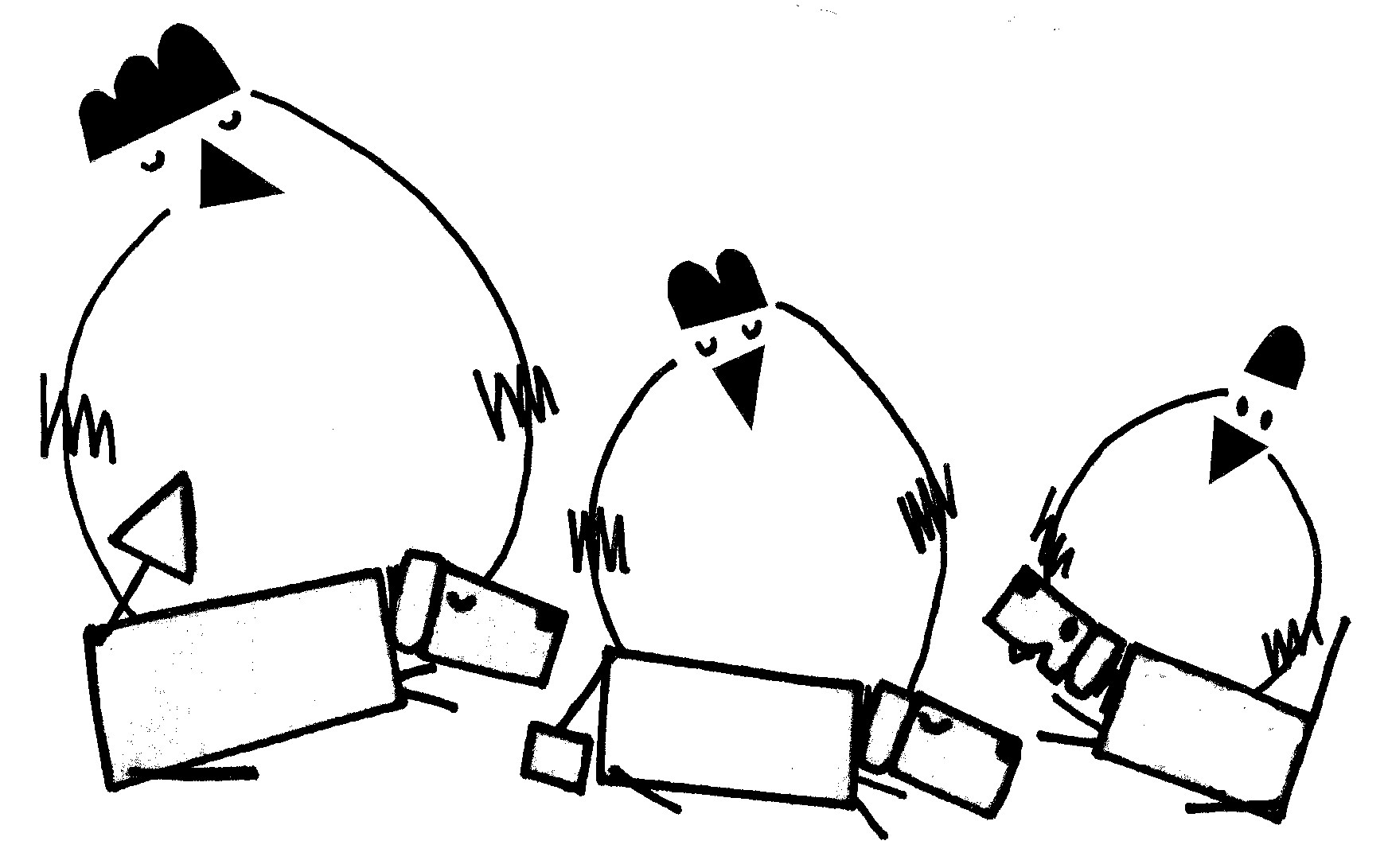 Les   trois   chiens